IMIĘ I NAZWISKO:	Szczecin, dnia DD.MM. RRRR r.NUMER ALBUMU: TELEFON:KIERUNEK: ROK: 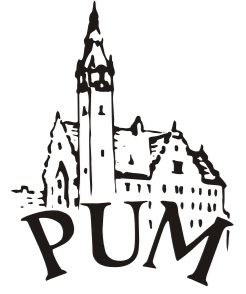 DZIEKANWydziału Farmacji, Biotechnologii Medycznej i Medycyny Laboratoryjnej PUMprof. dr hab. n. zdr. Izabela GutowskaWNIOSEK O WYRAŻENIE ZGODY NA POWTARZANIE ROKUNa podstawie § 40 Regulaminu studiów Pomorskiego Uniwersytetu Medycznego w Szczecinie zwracam się  z prośbą o wyrażenie zgody na powtarzanie _____ roku studiów na kierunku __________________________________ w roku akademickim 202__/202__ oraz o zgodę na powtarzanie niżej wymienionych przedmiotów: 1.   _______________________________________________2.   _______________________________________________3.   _______________________________________________Załączniki:	Z poważaniem1. ____________________	__________________________2. ____________________	własnoręczny podpis studentaDECYZJA DZIEKANA_____________________________________________________________________________________________________________________________________________________________________________________________________________________________________________________________________________________________     __________________________		    __________________________              data		      podpis i pieczęć